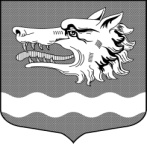 Администрация муниципального образования Раздольевское сельское поселениемуниципального образования Приозерский муниципальный район Ленинградской областиП О С Т А Н О В Л Е Н И Е27.12.2022 года                                                                                           №     311        Об утверждении административного регламента администрации   муниципального   образования Раздольевское       сельское                   поселение по    предоставлению    муниципальной   услуги «Включение    в    реестр         мест    (площадок) накопления   твёрдых   коммунальных отходов»        В соответствии с Федеральным законом от 06.10.2003 года № 131-ФЗ «Об общих принципах организации местного самоуправления в Российской Федерации» ( с изменениями и дополнениями), Федеральным законом от 27.07.2010 года № 210-ФЗ «Об организации предоставления государственных и муниципальных услуг» ( с изменениями и дополнениями), на основании Устава муниципального образования Раздольевское  сельское поселение муниципального образования Приозерский муниципальный район Ленинградской области, администрация муниципального образования Раздольевское  сельское поселение муниципального образования Приозерский муниципальный район Ленинградской области ПОСТАНОВЛЯЕТ:            1. Утвердить административный регламент по предоставлению муниципальной услуги «Включение в реестр мест (площадок) накопления твёрдых коммунальных отходов», (Приложение).          2.   Опубликовать настоящее Постановление на официальном сайте администрации МО Раздольевское сельское поселение МО Приозерский муниципальный район Ленинградской области http://Раздольевское.рф/ и в сетевом информационном издании «ЛЕНОБЛИНФОРМ».         4.      Настоящее постановление вступает в силу с момента официального опубликования.         5.      Контроль за исполнением настоящего постановления оставляю за собой. Глава администрации                                                                                                      В.В. ЗайцеваС административным регламентом можно ознакомиться на официальном сайте администрации Раздольевское.РФ